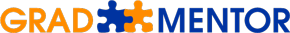 <Replace with your business logo>Performance Appraisal: <Insert Staff Name>Current position title: <Insert Position Title>
Manager Name: <Insert Manager Name>
Date: <Insert date of review>Performance appraisal gives us the opportunity to review how we are all going in pursuit of our firm-wide goals. You also have the opportunity to review staff performance; provide specific feedback and listen to make improvements. We can only achieve our firm goals effectively when we work together. You may wish to start this meeting with a business update.These questions relate to their current position description1. Training / CPD Points
Have they completed the outlined training and CPD point requirements?
YES	NO	UNSURE          	Additional comments:2. Job Purpose
Are they clear and confident on their job purpose?
YES	NO	UNSURE 	Additional comments:	3. Behavioural Competences/ValuesHave they met the behavioural competences / values outlined within their position description?Rating5 = Outstanding, if the employee has achieved the performance measure on almost every occasion4 = Above average, if the employee has achieved the performance measure most of the time3 = Satisfactory, if the employee has achieved the performance measure some of the time2 = Minimum standard, if the employee infrequently achieves the performance measure satisfactorily1 = Unsatisfactory, if the employee seldom if ever achieves the performance measure0 = Not applicable during this review periodAdditional comments:4. Key Result Areas — Part A
Using the table below, which is partly taken from their job description, have key result areas been achieved?4. Key Result Areas – Part BLooking at the results and changes within the firm re-set the job description, including the key result areas for the next period. Work to achieve mutually agreeable targets.Q5. Are there any questions about your job you wish to discuss?Are any of your responsibilities unclear?Things you’d like to do more of?Things you’d like to do less of?Q5. Are there any questions about our firm you’d like to discuss?Things you’d like to know more about?Barriers or challenges that stop you from doing a better job?Issues about our clients we need to improve upon?Q6. Are there any questions about your career you’d like to discuss?Training and development you’d like to have or need to complete?Your future in the organisation?Other areas you’re concerned about?Action Items — Managers use the space below to note follow up issues and action items. 
Ensure you remember to tell the staff member when you will get back to them on these items.Competency or ValueRating<Insert from position description><Insert from position description><Insert from position description><Insert from position description><Insert from position description>Key Result AreaMajor ActivitiesPerformance MeasuresHas the goal been achieved? 1 – 2 – 3 – 4 - 5Finance<Insert from position description><Insert from position description>Clients<Insert from position description><Insert from position description>Process<Insert from position description><Insert from position description>People<Insert from position description><Insert from position description>